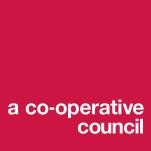 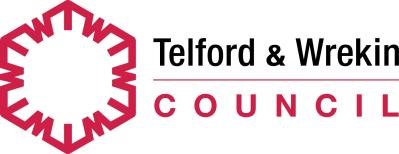 REGISTER OF BUSINESS INTERESTS From 1 September 2015, governing bodies will be under a duty to publish on their website their register of interests. The register should set out the relevant business interests of governors and details of any other educational establishments they govern. The register should also set out any relationships between governors and members of the school staff including spouses, partners and relatives. ‘None’ should be the recorded entry on the register by governors who have no interests to register. REGISTER OF BUSINESS INTERESTS From 1 September 2015, governing bodies will be under a duty to publish on their website their register of interests. The register should set out the relevant business interests of governors and details of any other educational establishments they govern. The register should also set out any relationships between governors and members of the school staff including spouses, partners and relatives. ‘None’ should be the recorded entry on the register by governors who have no interests to register. REGISTER OF BUSINESS INTERESTS From 1 September 2015, governing bodies will be under a duty to publish on their website their register of interests. The register should set out the relevant business interests of governors and details of any other educational establishments they govern. The register should also set out any relationships between governors and members of the school staff including spouses, partners and relatives. ‘None’ should be the recorded entry on the register by governors who have no interests to register. REGISTER OF BUSINESS INTERESTS From 1 September 2015, governing bodies will be under a duty to publish on their website their register of interests. The register should set out the relevant business interests of governors and details of any other educational establishments they govern. The register should also set out any relationships between governors and members of the school staff including spouses, partners and relatives. ‘None’ should be the recorded entry on the register by governors who have no interests to register. REGISTER OF BUSINESS INTERESTS From 1 September 2015, governing bodies will be under a duty to publish on their website their register of interests. The register should set out the relevant business interests of governors and details of any other educational establishments they govern. The register should also set out any relationships between governors and members of the school staff including spouses, partners and relatives. ‘None’ should be the recorded entry on the register by governors who have no interests to register. REGISTER OF BUSINESS INTERESTS From 1 September 2015, governing bodies will be under a duty to publish on their website their register of interests. The register should set out the relevant business interests of governors and details of any other educational establishments they govern. The register should also set out any relationships between governors and members of the school staff including spouses, partners and relatives. ‘None’ should be the recorded entry on the register by governors who have no interests to register. Governor Name Business Interest Other establishments  governed Relationships with staff / members of the governing body Signed Date Lesley Green None None None L. Green October 2023Nicola Moody   None None Married to Mr Moody class teacher / SLT N.Moody October 2023Max JonesnoneNoneNoneM. JonesOctober 2023Lawrie Boardman None None None L Boardman October 2023Mark YatesNone None Married to Mrs Fiona Yates – Teaching AssistantM. YatesOctober 2023Rev Merry SmithNoneNoneNoneRev. M SmithOctober 2023Claire BowenNoneNoneNoneC BowenOctober 2023Marc BatesNoneNoneNoneM BatesOctober 2023Sarah CaseNoneNoneNoneS CaseOctober 23